„EU peníze školám“Projekt DIGIT – digitalizace výuky na ISŠTE Sokolovreg.č. CZ.1.07/1.5.00/34.0496Tento výukový materiál je plně v souladu s Autorským zákonem (jsou zde dodržována všechna autorská práva).Pokud není uvedeno jinak, autorem textů a obrázků je Ing. Luboš Látal.Automatizace – regulované obvodyAutomatizace – regulované obvody – Přeslech mezi zesilovačiPřeslech mezi zesilovači viz (obr. 1) :Vyjádřete v dB přeslech (oddělení) zesilovače 1 a 4 pro uvedené poměry. 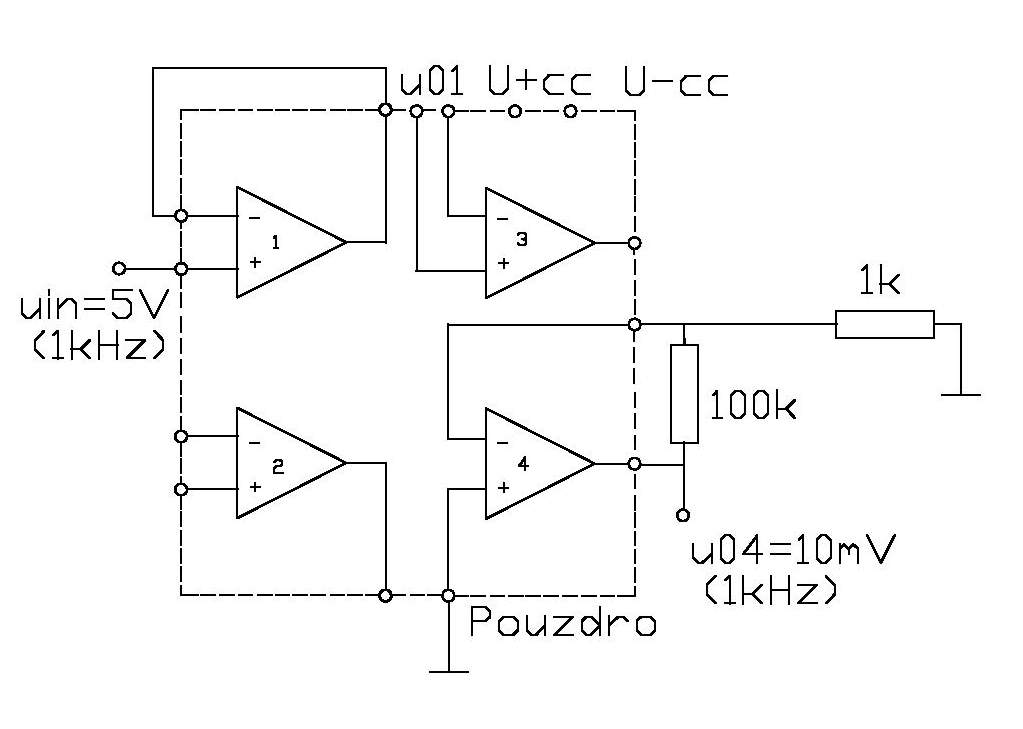 Obr. 1 Měření oddělní zesilovačůBudíme zesilovač 1, který je zapojen jako sledovač. Měříme napětím výstupu zesilovače 4. Chceme posoudit průnik ui1 na vstup zesilovače 4. Je zřejmé, že vstupní napětí zesilovače 4 jeNyní je již možné vyjádřit oddělení zesilovače 1 a 4 číslemCvičeníDo daného obrázku přeslechu mezi zesilovači dopiš jednotlivé veličiny popisující tento přeslech.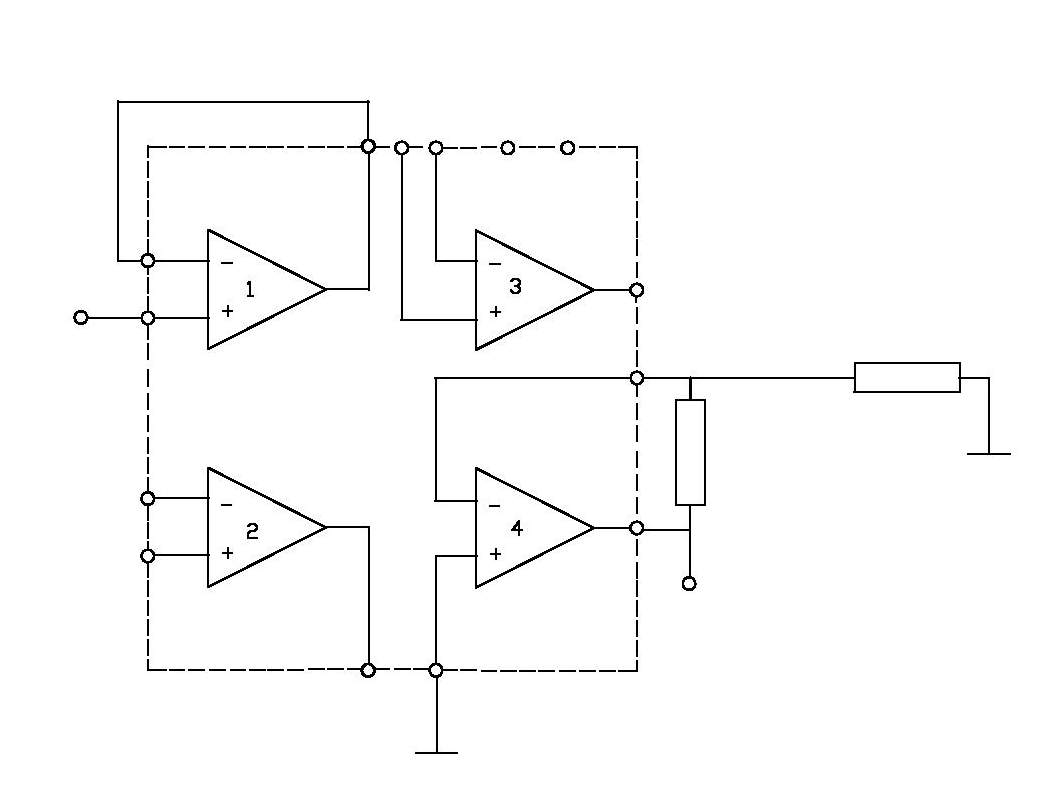 Po provedení důkazu, zkus napsat vztah, který platí pro vstupní napětí zesilovače 4.TestZesilovač 1 je v našem uvažovaném případě zapojen jako?rezistor sledovačtranzistordetektorV uvažovaném případě chceme posoudit průnik ui1 kde?a) na vstup zesilovačeb) na výstup zesilovačec) uprostřed zesilovačed) kdekoliv na zesilovačiVztah pro oddělení zesilovače 1 a 4 j možné vyjádřit vztahem?a)b) c)d) III/2 Inovace a zkvalitnění výuky prostřednictvím ICTVY_32_INOVACE_7_1_10Název vzdělávacího materiáluAutomatizace – regulované obvody – Přeslech mezi zesilovačiJméno autoraIng. Luboš LátalTematická oblastAutomatizace - regulované obvodyVzdělávací obor26-41-M/01 ElektrotechnikaPředmětElektrotechnická měřeníRočník3. Rozvíjené klíčové kompetenceŽák aktivně rozvíjí získané poznatky pro uplatnění v praxi. Rozvoj technického myšleníPrůřezové témaElektronika, matematikaČasový harmonogram1 vyučovací hodinaPoužitá literatura a zdrojeElektrotechnická měření, J. Husman, M. Marťak, J. Koudelka, SNTL 1989Pomůcky a prostředkyInteraktivní tabule, dataprojektorAnotacePřeslech, zesilovač, sledovač, oddělení, napětíZpůsob využití výukového materiálu ve výuceVýklad, cvičení, testDatum (období) vytvoření vzdělávacího materiáluZáří 2013